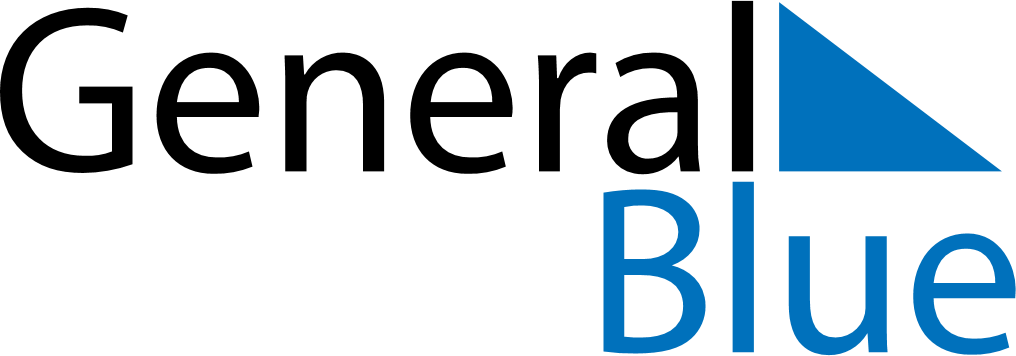 December 1850December 1850December 1850December 1850December 1850SundayMondayTuesdayWednesdayThursdayFridaySaturday12345678910111213141516171819202122232425262728293031